Мы в  конкурсе хоров25 марта коллектив МОБУ «СОШ с. Сальское» принял участие в финале конкурса хоров Дальнереченского муниципального района. Данный  конкурс проводился с целью дальнейшей активизации и совершенствования вокально-хоровой деятельности учащихся. Одной из основных задач конкурса являлось  расширение  певческого репертуара хора и  обогащение его песнями современного звучания, которые должны сопровождать детей в жизни и  помогать совершенствовать творческие способности.Настоящий конкурс позволил представить свой опыт работы в форме конкурсного выступления хоров, увидеть развитие новаторских идей в  вокально-хоровой деятельности в реальном времени, показать значение вокально-хоровой деятельности школьника и её необходимость в настоящее время. 	Руководитель хорового коллектива, Цыгунова Инна Михайловна, поставила следующие цели и задачи: формирование основ музыкальной культуры; развитие интереса к вокально-хоровым занятиям; развитие певческого голоса, музыкального слуха, чувства ритма, дикции, музыкальной памяти, образного и ассоциативного мышления; воспитание эмоционально-ценностного отношения к произведениям вокально-хорового искусства; формирование духовной культуры личности учащегося через освоение и исполнение современной и народной  вокально-хоровой музыки.В конкурсе принимали участие учащиеся  4–10-х классов и педагогический коллектив школы.Во время подготовки учащиеся  получили  представление об основах певческой культуры: правильном дыхании, звуковедении, звукоизвлечении, фразировке, певческой установке, артикуляции. В результате длительных репетиций учащиеся приобрели навыки понимания специфики вокально-хоровой музыки, возможностей песни  в отражении проблем окружающего мира, научились выразительно петь в хоре.Звучание хора было оригинально в особой выразительности и интонационной осмысленности исполняемых произведений. Участникам доставляло удовольствие совместное исполнение песен с учителями. Хоровой коллектив был награжден ценными подарками от партии «Единая Россия», почетными грамотами главы администрации Дальнереченского муниципального района А.И. Кузнецова и кубком «За волю к победе». 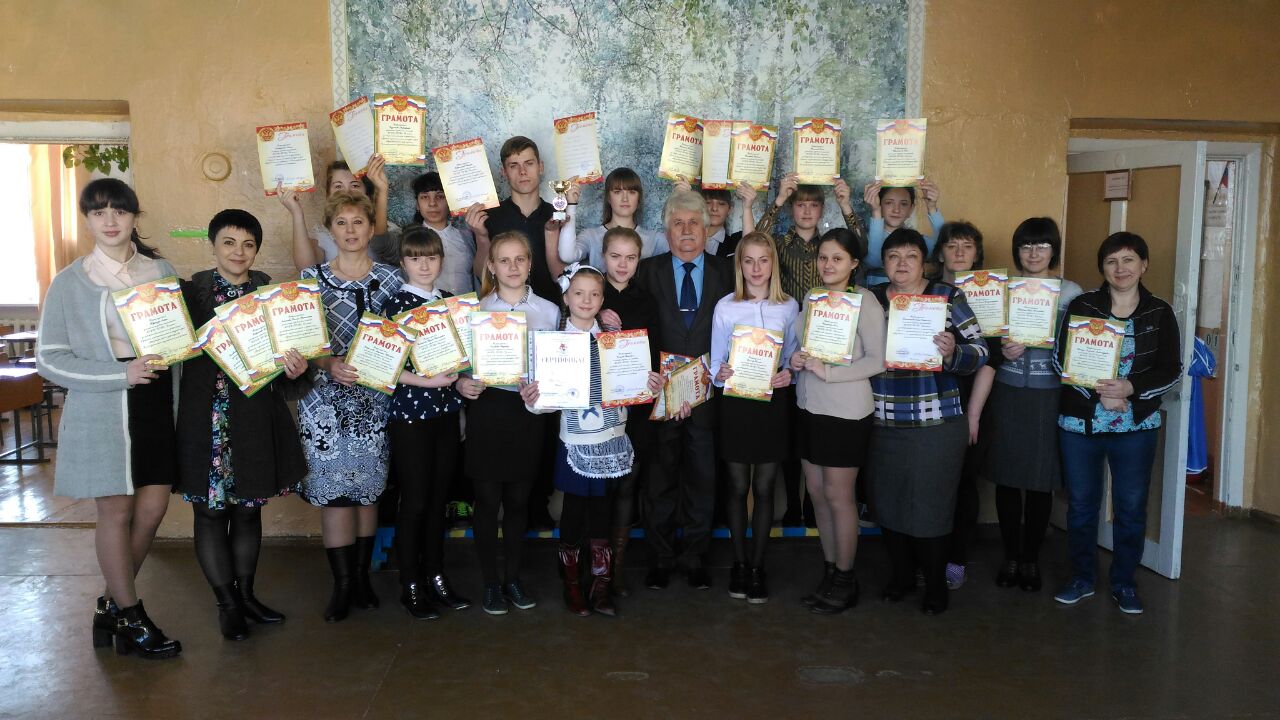 Видеозапись выступления хорового коллектива опубликована с сети Интернет (http://www.youtube.com/embed/oJuuINzrtuU, http://www.youtube.com/embed/RHVDxndCVU0). По ссылкам вы можете также просмотреть сольные выступления солистов: Гавриляшева Евгения, Золотухиной Алины, Близнец Виктории. Эти ребята стали лауреатами второй степени Всероссийского интернет-конкурса «Восходящая звезда» в номинации «Вокал». Все учащиеся хорового коллектива являются активными участниками школьных и районных, городских мероприятий. 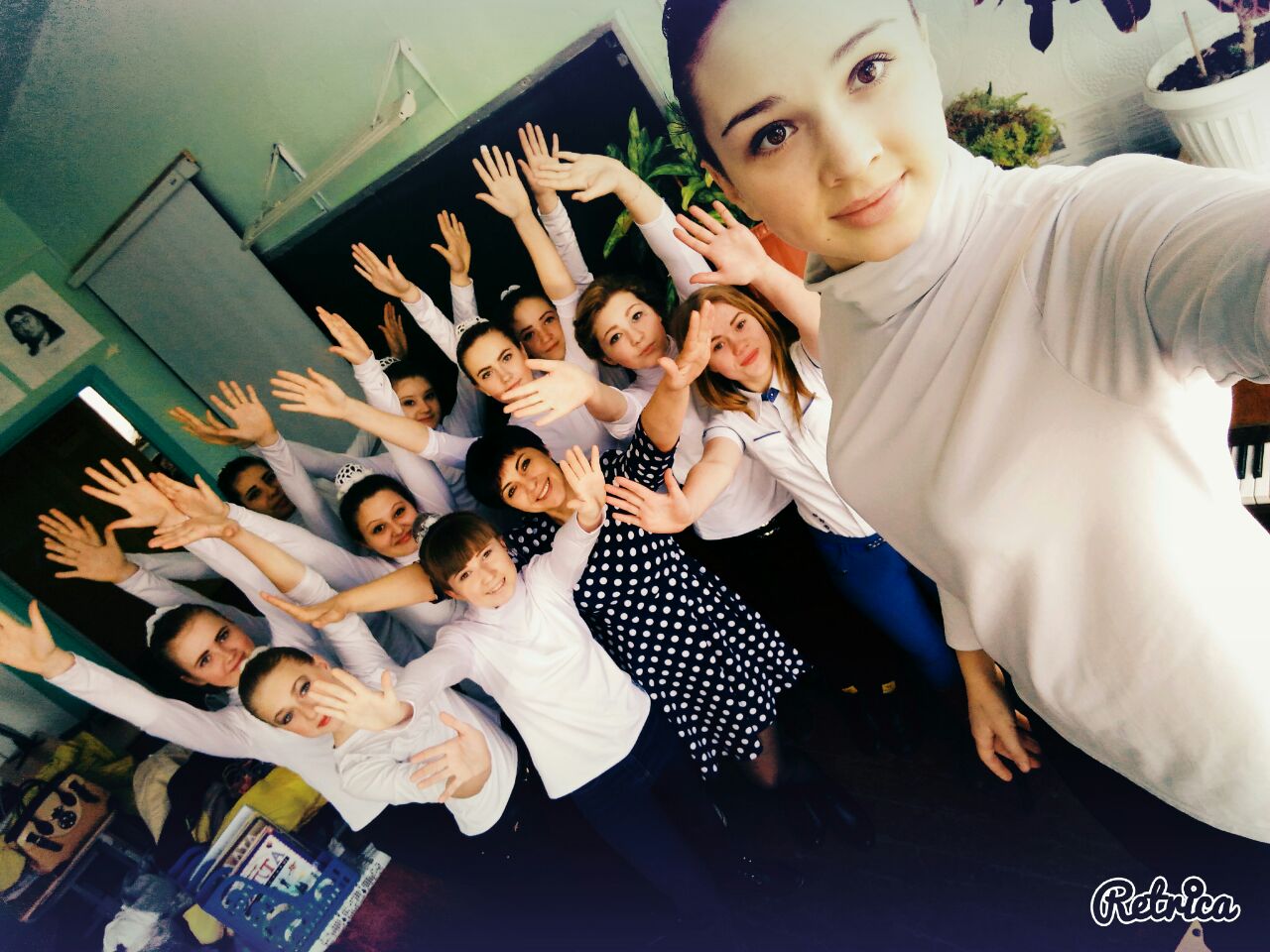 